СОВЕТ ДЕПУТАТОВ МУНИЦИПАЛЬНОГО ОБРАЗОВАНИЯНИКОЛАЕВСКИЙ  СЕЛЬСОВЕТ САРАКТАШСКОГО РАЙОНАОРЕНБУРГСКОЙ ОБЛАСТИТРЕТИЙ СОЗЫВРЕШЕНИЕдвадцатого  заседания Совета депутатовмуниципального образования Николаевский  сельсоветтретьего  созываот 28 ноября 2017 года                     с. Николаевка                № 97	В соответствии с  Федеральным законом от 30.09.2017 года № 286-ФЗ «О внесении изменений в часть вторую Налогового кодекса Российской Федерации и отдельные законодательные акты Российской Федерации», Уставом муниципального образования Николаевский сельсовет Саракташского района Оренбургской области:Совет депутатов Николаевского сельсоветаР Е Ш И Л :1. Внести следующие изменения в решение Совета депутатов  Николаевского сельсовета Саракташского района Оренбургской области от 15 ноября 2016 г № 62 «Об установлении налога на имущество физических лиц на территории муниципального образования Николаевский сельсовет Саракташского  района   Оренбургской  области»:1.1. В подпункте 1 пункта  3:                  - в  абзаце 2 слова «жилых помещений» заменить  словами «квартир, комнат»;                 -  в  абзаце 4 слова «одно жилое помещение (жилой дом)» заменить словами «один жилой дом».         1.2. В абзаце 5 пункта 4 слова «одно жилое помещение (жилой дом)» заменить словами «один жилой дом». Настоящее решение подлежит официальному опубликованию в районной газете «Пульс дня» и подлежит размещению на официальном сайте администрации Николаевского сельсовета.Установить, что настоящее решение вступает в  силу по истечении одного месяца со дня его официального опубликования, но не ранее 1 января 2018 года.4.   Контроль за исполнением данного решения возложить на постоянную комиссию Совета депутатов района по бюджетной, налоговой и финансовой политике, собственности и экономическим вопросам, торговле и быту (Аминова М.З.).Председатель Совета депутатов,Разослано: депутатам -10, прокуратуре района, постоянной комиссии, налоговой инспекции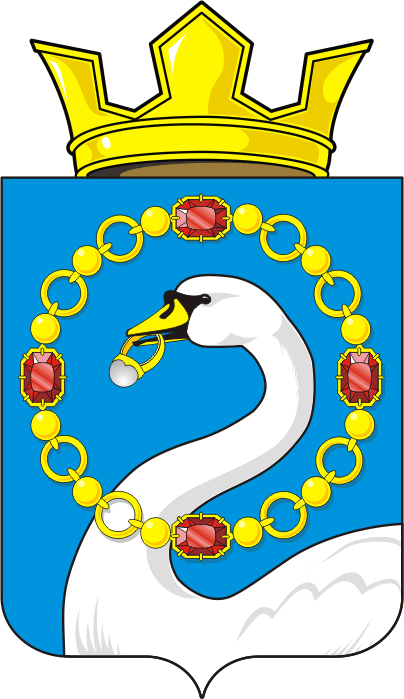 О внесении изменений в решение Совета депутатов Николаевского сельсовета Саракташского района Оренбургской области от 15 ноября 2016 г № 62Глава муниципального образования                                            С.Н.Дудко